 Проект по историиНазвание работы: проект по истории Средних веков "В рыцарском замке"Область научных знаний: общественные наукиУчастники проекта: ученики 6 класса: Бобков Денис, Кошурников Денис, Кошурников Сергей, Кривенков Валентин,Лунёва Яна, Екименков Сергей, Титов Дмитрий, их родители.Руководитель проекта: Бараненкова Антонина Николаевна, учитель истории и обществознания.МБОУ «Ашковская основная школа»Цели и задачи: 1) изучить особенности построения рыцарского замка, построение замка;2) узнать историю происхождения рыцарей;3) изучить особенности образа жизни, занятий и воспитания рыцарей;4) участие в рыцарском турнире;Актуальность выбранной темы: в этом году на уроках знакомимся с историей средневекового времени, решили узнать об истории происхождения рыцарей и узнать подробности их жизни и занятий.  Назначение и применение работы: проект о рыцарях - это увлекательное внеклассное мероприятие для шестиклассников, в ходе проекта мы узнали много новой дополнительной информации о рыцарях, мы конструировали замок, выступали в роли оппонентов и защитников своей работы. Мы обобщили полученные знания во время турнира и получили отличные отметки по истории.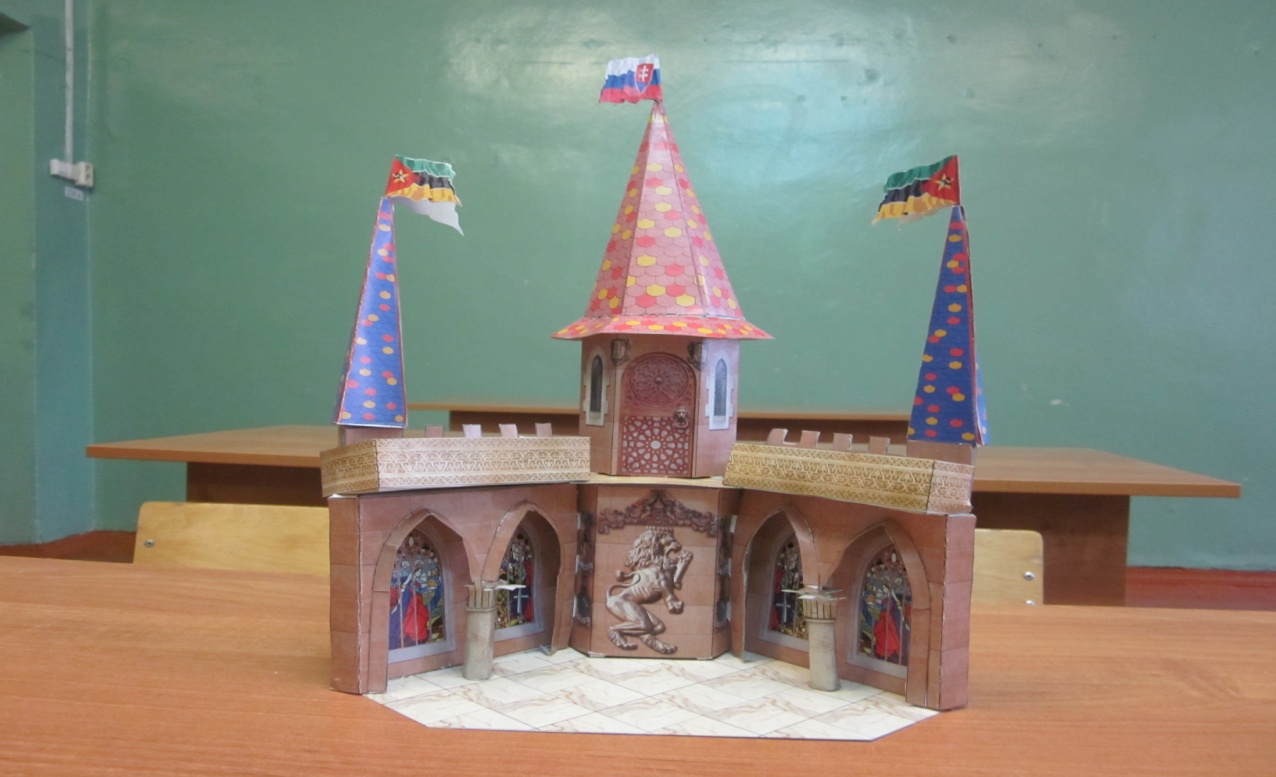 Описание проектной работы и её результатов:1-ый этап проект - на уроках истории в школе мы изучили тему "Средневековые рыцари". Каждый обучающийся получил задание: подготовить и оформить  сообщения: 1.Замок феодала – Кошурников Сергей2.Вооружение рыцаря – Кривенков Валентин3.Воспитание рыцарей – Титов Дмитрий4.Посвящение в рыцари – Кошурников Денис5.Развлечения рыцарей – Лунёва Яна6.Кодекс чести рыцарей – Бобков Денис7.Герб и девиз рыцарей –Екименков Сергей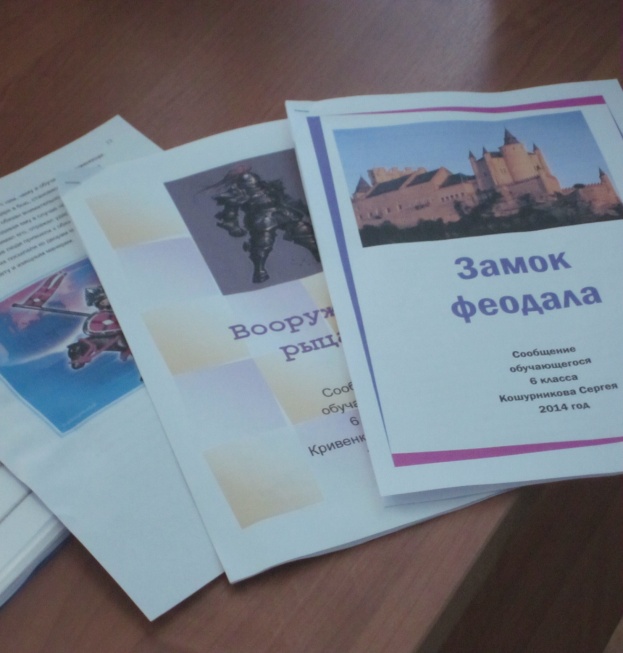 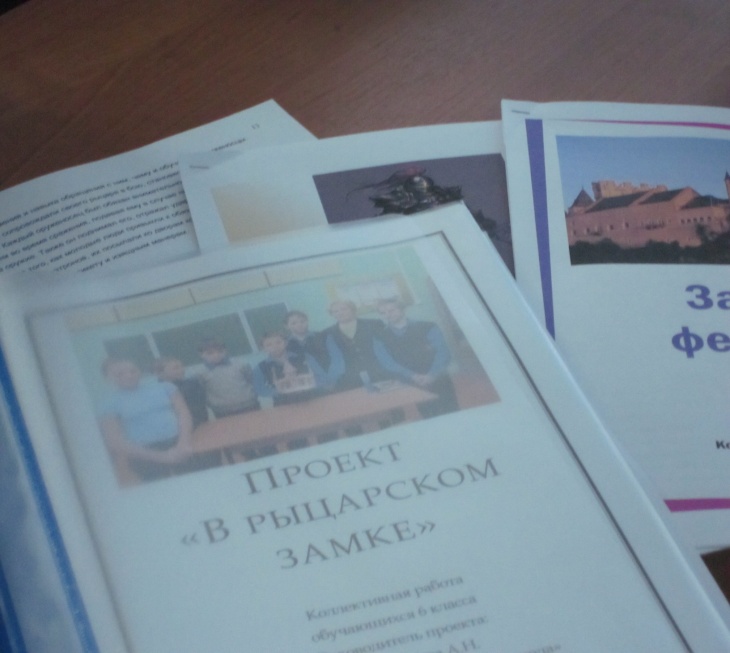 2-ой этап проекта  - создание  рыцарского замка и рисунка рыцаря. Был куплен бумажный  творческий набор «Рыцарский замок». Ребята вырезали бумажные детали, по чертежу склеивали детали. И в итоге получился вот такой замок.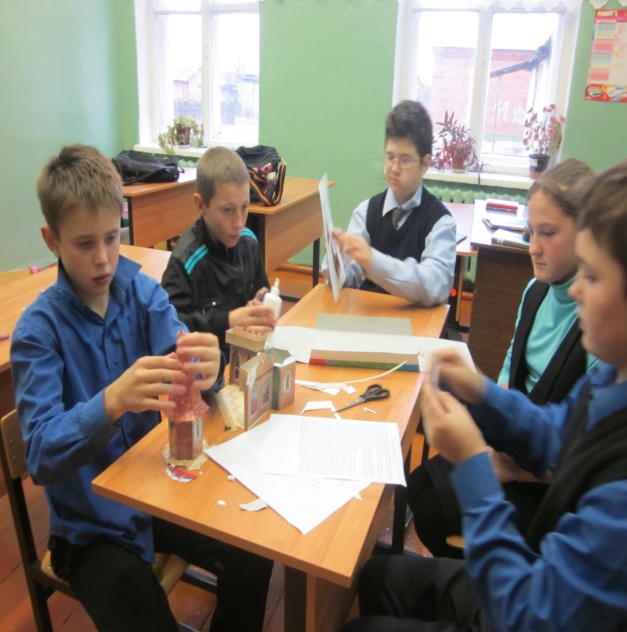 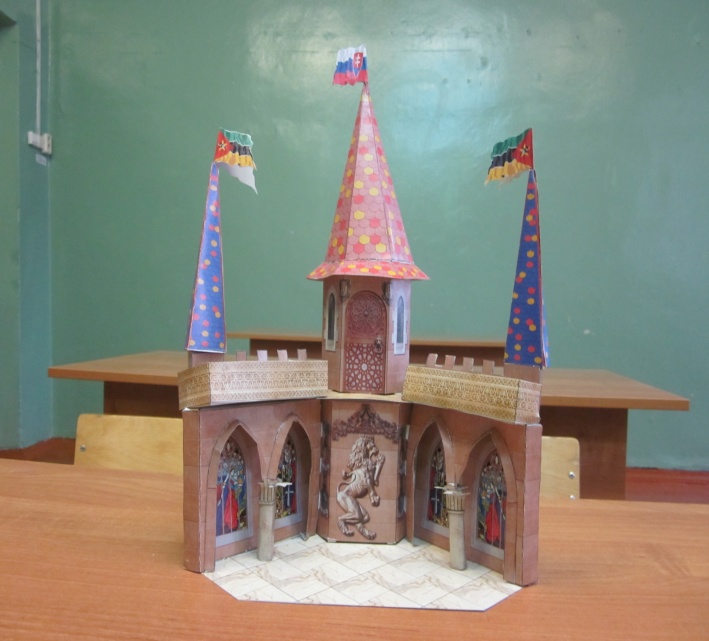 Далее ребята рисовали и раскрашивали рыцарей.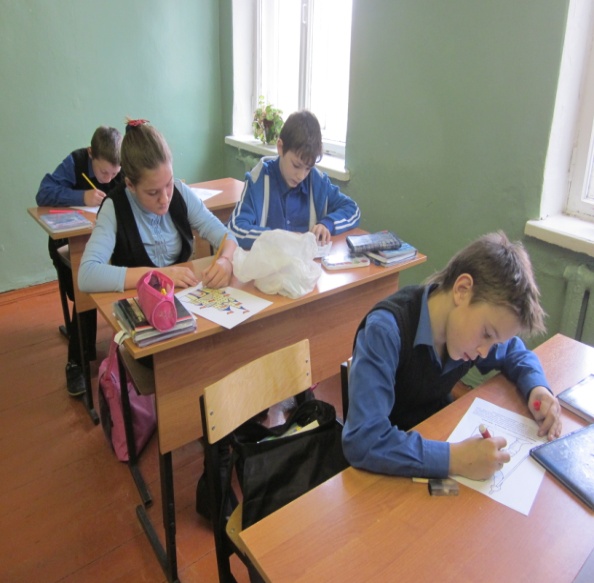 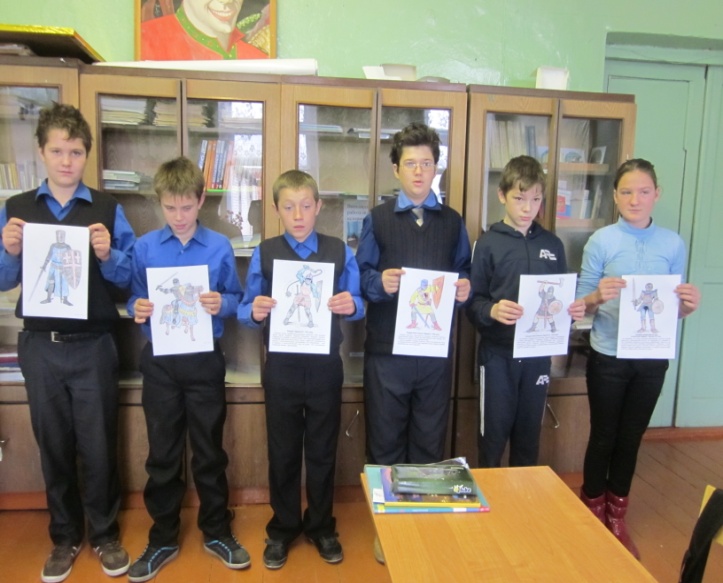 
3-ий этап проекта – Защита проекта. На уроке истории мы обобщили все полученные знания по теме "Средневековые рыцари». Обучающиеся выступали со своими сообщениями.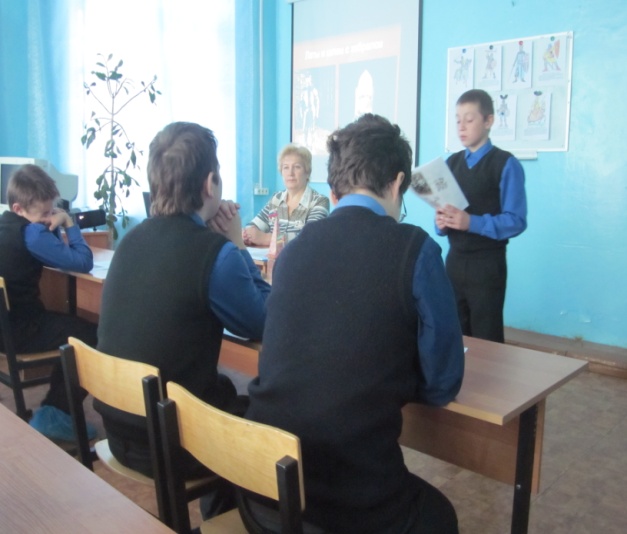 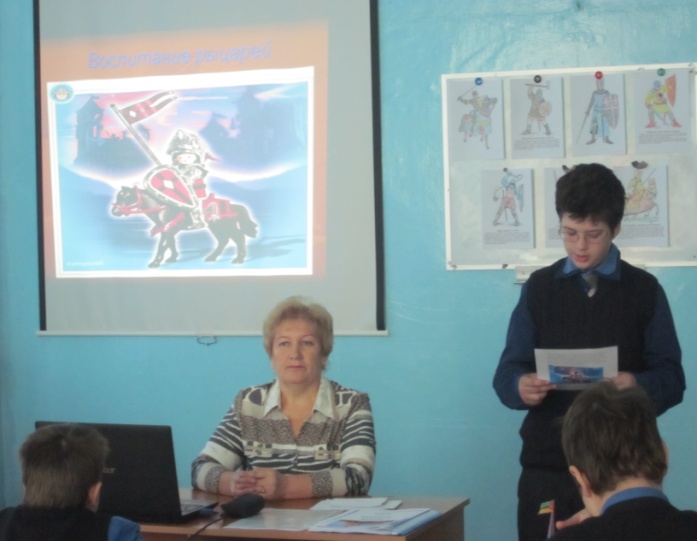 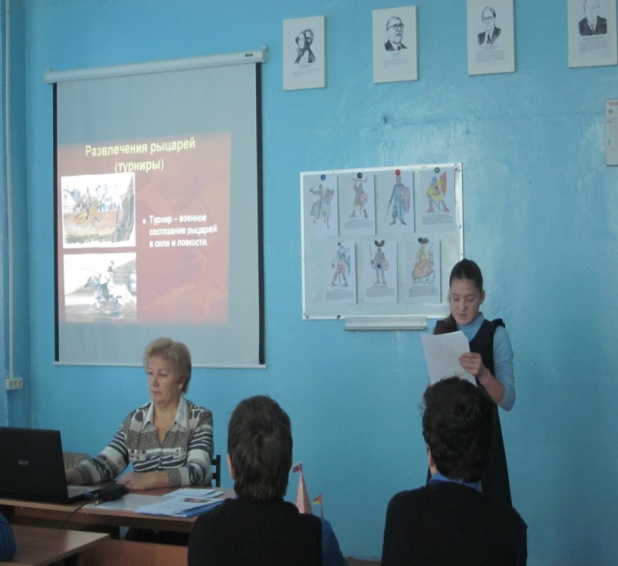 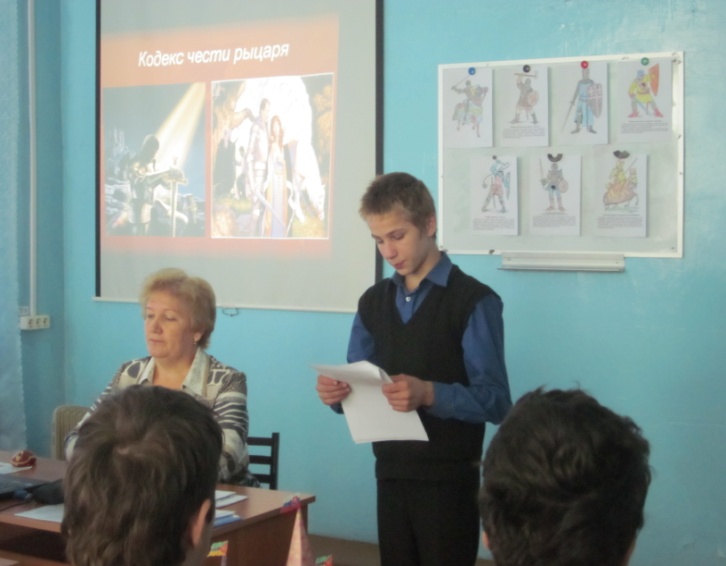 Назначение и применение работы: проект о рыцарях - это увлекательное внеклассное мероприятие для шестиклассников, в ходе проекта мы узнали много новой дополнительной информации о рыцарях, мы конструировали замок,  выступали в роли  защитников своей работы. Мы обобщили полученные знания во время защиты проекта и получили отличные отметки по истории.